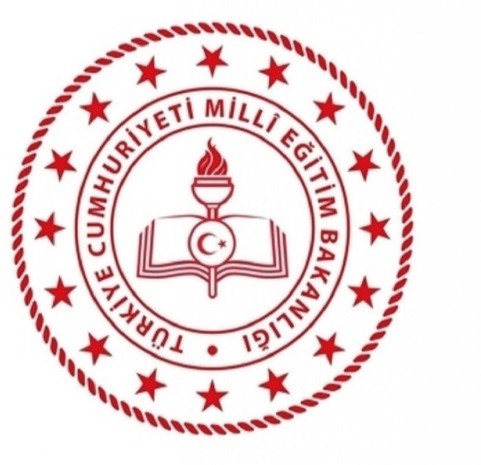 T.CDERİNCE KAYMAKAMLIĞIBekir Sıtkı Özer İlkokulu Müdürlüğü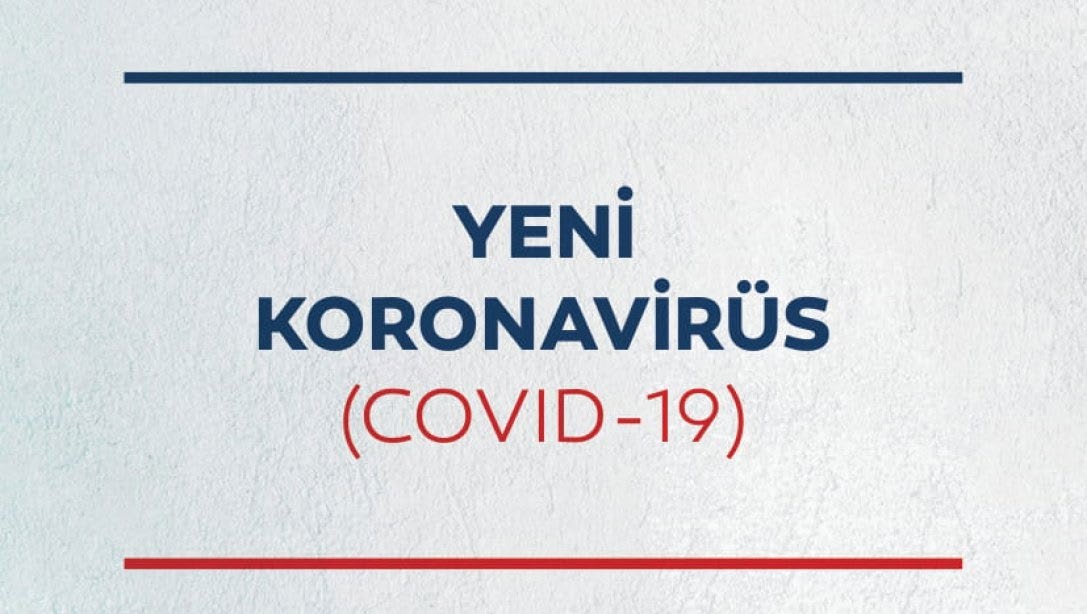 ENFEKSİYON ÖNLEME VE KONTROL EYLEM PLANICOVİD-19 EYLEM PLANIGİRİŞGenelBilgilerBu plan dünya genelinde görülen COVİD-19 hastalığının etkeni, bulaşma yolları ve korunma yöntemleri konusunda okul personelinin, öğrencilerin, velilerin ve ziyaretçilerin bilgilendirilmesi, eğitilmesi ve uygulanacak önlemlerin belirlenmesi amacıyla T.C. Sağlık Bakanlığının COVİD-19 Rehberi esas alınarak hazırlanmıştır.Okulumuzda COVİD-19 şüpheli hasta/hastaların fark edilmesi durumunda uygulanacak korunma önlemleri ve izlenecek süreçleri içermektedir. Yeni ortaya çıkan bilgiler ve durumlara bağlı olarak bu planın güncellenmesi hedeflenmektedir.AMAÇ veHEDEFLERCOVİD-19 Eylem Planı AmacıCOVİD-19 hastalığında etkilenecek personelin hastalığı tanımalarını, rollerini ve sorumluluklarını yerine getirmek üzere en uygun şekilde hazırlık yapmalarını ve koordinasyon içinde hareket etmelerini yardımcı olacak bilgi ve çerçeveyisağlamaktır.COVİD-19 hastalığı etkeni, bulaşma yolları, alınacak önlemler hakkında bilgi vermek; COVİD-19 vakası veya daha önce temas etmiş kişi ile karşılaşıldığında izlenmesi gereken strateji ve uygulama şekilleri hakkında yol göstermek amacıyla tüm okul personeli, öğrenciler, veliler ve ziyaretçiler içinhazırlanmıştır.Olası bir COVİD–19 vakası görülmesi durumunda kurum personelinin; koordineli ve zamanında hareket edebilmeleri ve şüpheli hasta/hastaların fark edilmesi durumunda neler yapması gerektiğini hakkında bilgi vermekamaçlanmıştır.COVİD-19 Eylem Planı HedefleriCOVİD-19 pandemisine karşı hazırlık ve faaliyet planlarının temelini oluşturacak teknik bilgilerisunmak,COVİD-19 pandemisine karşı yapılacak çalışmaların etkinliğini artırmak amacıyla pandemi ortaya çıkmadan önce gerçekleştirilmesi gereken faaliyetleri belirlemek ve önerilerdebulunmak,COVİD-19 pandemisi sırasında kamu ve özel kuruluşlar arasındaki iş birliğini, kuruluşların rollerini, sorumluluklarını ve yapılması gereken çalışmalarıbelirlemek,KAPSAMCOVİD-19 pandemisinin bulaşmasını engellemeye yönelik olarak alınacak tüm önlemleri kapsar.SORUMLUKİŞİLEROkul yönetimi, öğretmenler ve okul personeli başta olmak üzere bu süreçte görev alacak kişiler.COVİD-19 EYLEM PLANI HAZIRLAMAKOMİSYONU/EKİBİKURULAN KOMİSYON / EKİP GÖREV VESORUMLULUKLARIOKUL İÇİ HABERLEŞMELİSTESİOKUL VERİ İLETİŞİMZİNCİRİTANIMLARCOVİD-19 hastalığı; Coronavirüs’lar (CoV), soğuk algınlığından Orta Doğu Solunum Sendromu ve Ağır Akut Solunum Sendromu gibi daha ciddi hastalıklara kadar çeşitli hastalıklara neden olan büyük bir virüs ailesidir. Coronavirüs’lar zoonotik olup, hayvanlardan bulaşarak insanlarda hastalık yapabilir. Detaylı araştırmalar sonucunda, SARS-CoV'un misk kedilerinden, MERS-CoV'un ise tek hörgüçlü develerden insanlara bulaştığı ortaya çıkmıştır.Henüz insanlara bulaşmamış olan ancak hayvanlarda saptanan birçok coronavirüs mevcuttur. Coronavirüs’ların insanlarda dolaşımda olan alt tipleri çoğunlukla soğuk algınlığına sebep olan virüslerdir.SARS-CoV, 21. yüzyılın ilk uluslararası sağlık acil durumu olarak 2003 yılında, daha önceden bilinmeyen bir virüs halinde ortaya çıkmış olup yüzlerce insanın hayatını kaybetmesine neden olmuştur. Yaklaşık 10 yıl sonra Coronavirüs ailesinden, daha önce insan ya da hayvanlarda varlığı gösterilmemiş olan MERS-CoV Eylül 2012'de ilk defa insanlarda Suudi Arabistan’da tanımlanmış; ancak daha sonra aslında ilk vakaların Nisan 2012’de Ürdün Zarqa’daki bir hastanede görüldüğü ortaya çıkmıştır. SARS Coronavirüsü ile uzaktan bağlantılı olmasına rağmen, yaşanmış olan SARS tecrübesinden ötürü endişeoluşturmuştur.31 Aralık 2019'da DSÖ Çin Ülke Ofisi, Çin'in Hubei eyaletinin Vuhan şehrinde etiyolojisi bilinmeyen vakalar bildirmiştir. 7 Ocak 2020’de etken daha önce insanlarda tespit edilmemiş yeni bir Coronavirüs (2019-nCoV) olarak tanımlanmıştır. Daha sonra 2019-nCoV hastalığının adı COVİD-19 olarak kabul edilmiştir.Bu plan, COVİD-19 etkeni ve bulaşma yolları hakkında bilgi vermek; COVİD-19 vakası veya temaslısı ile karşılaşıldığında izlenmesi gereken strateji ve uygulama şekilleri hakkında yol göstermek amacıyla hazırlanmıştır. COVİD-19’a yönelik olarak hazırlanmış olan “COVİD-19 (2019-nCoV Hastalığı) Rehberi” DSÖ önerileri ve bilimsel gelişmeler doğrultusunda güncellenmektedir. Güncellenen rehber dokümanı ve rehber sunumları, afiş, broşürler ve sık sorulan sorular ve cevapları Halk Sağlığı Genel Müdürlüğü web sayfasında (www.hsgm.saglik.gov.tr) düzenli olarak yayımlanmaktadır.KAYNAK VEBULAŞMAHenüz netlik kazanmamıştır. COVİD-19'ların kökeni hala araştırılmaktadır. Bununla birlikte eldeki veriler, Huanan Deniz Ürünleri Toptan Satış Pazarında yasadışı olarak satılan vahşi hayvanları işaret etmektedir. Bulaşma; Hastalığın başlangıcındaki ilk kaynak olarak Huanan Deniz Ürünleri Toptan Satış Pazarında yasadışı satılan vahşi hayvanlar düşünülmekle birlikte, insandan insana ve sağlık merkezlerinde bulaşma bildirilmiştir. Hastalığın damlacık yoluyla bulaştığı düşünülmektedir. Virüs hasta bireylerden öksürme, hapşırma yoluyla ortaya saçılan damlacıklarla ve hastaların bulaştırdığı yüzeylerden (göz, ağız, burun mukozasına temasla) bulaşabilir. Kişiden kişiye solunum yolunda virüs taşınabilir, ancak esas bulaşma hasta bireylerden olmaktadır. 14 güne kadar kuluçka süresi olabileceği düşünülmektedir. Coronavirüslar genel olarak dış ortam dayanıklılığı olmayan virüslerdir. Ancak bugün için COVİD-19’un bulaştırıcılık süresi ve dış ortama dayanma süresi net olarakbilinmemektedirKLİNİKÖZELLİKLEREnfeksiyonun yaygın belirtileri solunum semptomları, ateş, öksürük ve nefes darlığıdır. Daha  ciddi vakalarda ağır solunum yolu enfeksiyonu, böbrek yetmezliği ve hatta ölümgelişebilir.EĞİTİM KURUMLARINDAYAPILACAKLARCOVİD-19 gibi hava yolu ile bulaşan enfeksiyonların yayılımı kapalı ortamlarda daha kolay olduğu için eğitim kurumlarında hastalığın bulaşmasını engelleyecek önlemlerin alınması, eğitim kurumlarında çalışan tüm personel ve öğrencilerin hijyen kuralları konusunda bilgilendirilmesigereklidir.Bu önlemlerin alınması için sağlık çalışanları, okul yönetimi ve öğretmenler, veliler ve öğrenciler arasında iş birliği ve eşgüdümün sağlanması büyük önemtaşımaktadır.El yıkama alışkanlıklarının yeterince sık olmaması, okul ortamında arkadaşları ile oldukça yakın ilişkide olmaları enfeksiyonun bulaşmasını ve yayılmasınıkolaylaştırmaktadır.COVİD-19 VAKALARININ SAPTANMASI VEBİLDİRİMİAileler COVİD-19 belirtisi olan çocukları eğitim kurumuna göndermemeli ve  bu durumdan eğitim kurumu yönetimini haberdar etmelidir. Benzer şekilde öğretmenleri tarafından öğrenciler değerlendirilmeli ve hastalık belirtisi gösteren öğrencilerin eve gitmeleri sağlanmalıdır. Eve gidene kadar öğrencilerin varsa eğitim kurumunun sağlık hizmetleri verilen bölümünde, yoksa diğer kişilerle temasını önleyecek şekilde ayrılmış bir odada gözlem altında tutulması uygun olacaktır. Öğrencilerin eve dönerken toplu ulaşım aracı ya da öğrenci servisini kullanma zorunluluğu olması durumunda öğrencilerin ağız ve burnunun cerrahi maske ya da temiz bir mendille kapatılması uygun olacaktır. Bu durumun okul yönetimine bildirilmesi, hastalığın eğitim kurumundaki durumunun değerlendirilmesi yönünden çokönemlidir.Okul yönetimi, olası COVİD-19 vakasına ait öğrenci devamsızlıklarını günlük olarak bildirmelidir. Devamsızlık bilgilerinin kurumlar arası veri akışı yayımlanacak prosedürlere göreyapılacaktır.COVİD-19 ve benzeri hastalık nedeniyle eve gönderilen öğrenci ya da personelin hastalık belirtileri geçene ve kendini günlük faaliyetlerini yapabilecek kadar iyi hissedene dek eğitim kurumuna gelmemesi ve risk grubunda olan kişilerin sağlık kuruluşlarına başvurmalarısağlanmalıdır.Bu dönemde hasta kişilerin mümkün olduğu kadar dışarı çıkmamaları ve kalabalık ortamlardan (sinema, konser, toplu taşıma araçları gibi) uzak tutulmaları konusunda bilgi verilmelidir.EĞİTİM KURUMUNDA ALINACAK TEMİZLİKÖNLEMLERİEller, parmak araları, tırnak ucu ve avuç içlerini de ovalayarak, sabun ve suyla en az 20 saniyeyıkanmalı.Kirli ellerle göz, burun ve ağza dokunmaktan kaçınılmalı. Özellikle hapşırma ve öksürme sonrasında ellerin su ve sabunla iyiceyıkanmalıdır.Her tuvalet kullanımı öncesinde ve sonrasında eller mutlaka yıkanmalıdır. Her tuvalet kullanımı sonrasında klozet kapağı kapatılarak sifonçekilmelidir.Özellikle kış aylarında tokalaşma, sarılma ve öpüşmedenkaçınılmalı.Öksürüldüğünde ya da hapşırıldığında ağız ve burun mendille kapatılmalı, mendil bulunmadığı durumlarda dirsek içi ilekapatılmalıdır.Kâğıt mendil kullanıldıktan sonra çöp kovasına atılmalı ve elleryıkanmalı.Öğrencilerin çok fazla temas ettikleri yüzeylerle (kapı kolları, tuvalet kapıları, lavabo muslukları, bilgisayar klavye ve fareleri, servis kapı kolları ve oturma yerlerinde tutunmaya yarayan kollar vb.) bulaşma gerçekleşebilir. Yemek servisi yapılan eğitim kurumlarında bu yüzeylere sandalyelerin üst kısımları, yemek masaları daeklenebilir.Eğitim kurumlarında sınıflar, öğretmen odası ve diğer odalar, hava akımını sağlayacak şekilde sık sıkhavalandırılmalıdır.Okul ve kreş gibi toplu yaşam alanlarında oyun parkı, oyuncaklar, çocuk karyolası, etajer, sandalye, yemek masası, pencere kenarı, kapı kolu gibi sık temas edilen yerler deterjanlı su ile günlüktemizlenmelidir.Sık kullanılan ve canlı influenza virüslerinin bulunabileceği yüzeylerin (kapı kolları, bilgisayar klavyesi, cep telefonu ya da kablolu telefon ahizeleri, televizyon uzaktan kumandaları, sandalye, masa ve sıralar vb. yüzeyler) dezenfeksiyonu için Sağlık Bakanlığı tarafından belirlenen oranda sulandırılmış çamaşır suyuyeterlidir.Temizlik, temiz alandan kirli alana doğruyapılmalıdır.Temizlik malzemeleri her bölüm için ayrı olmalı ve temizlik malzemeleri kendi ambalajlarında ya da etiketlenmiş olaraksaklanmalıdır.Temizlik için kullanılan malzemeler ıslak bırakılmamalıdır. Temizlik bitiminde malzemeler uygun şekilde yıkanıp kurutulmalıdır. Temizlik malzemeleri ve paspaslar mutlaka kuru olarak, mümkünse ayrı bir oda/bölmedesaklanmalıdır.Temizlik için kullanılacak çamaşır suyunun sulandırılma işlemi günlük olarak yapılmalıdır.Lavabo ve etrafı günlük ve görünür kirlenme oldukça su ve deterjan ile temizlenmeli, çamaşır suyuyla dezenfekteedilmelidir.PERSONELİN UYMASI GEREKEN STANDART KONTROLÖNLEMLERİElHijyeniEl hijyeni terimi suyla sabunla ellerin yıkanması veya alkol bazlı el antiseptiklerini kullanarak ellerin ovalamasınıiçerir.Ellerde gözle görülür kirlenme varsa veya solunum salgılarına maruz kalınmışsa, alkol bazlı el antiseptiklerinin etkinliği kısıtlı olacağından, eller su ve sabunla yıkanmalı ve kurulanmalıdır.Kurulama için tek kullanımlık kâğıt havlular kullanılmalı ve ayakla çalışan kapaklı çöp kutularınaatılmalıdır.El Hijyeni Sağlanması GerekenDurumlarKişilerle her temas öncesinde ve sonrasında el hijyenisağlanmalıdır.Eldiven giyilmesi gereken durumlarda da benzer şekilde eldiven giyilmeden önce ve eldiven çıkarıldıktan sonra el hijyenisağlanmalıdır.Yüzeylerle temas ettikten sonra mutlaka el hijyeniuygulanmalıdır.Ellerde gözle görülebilir kirlenme olmayan durumlarda alkol bazlı el antiseptiği ile el Hijyenisağlanabilir.Ellerde gözle görülebilir kirlenme olan durumlarda eller su ve sabun ileyıkanmalıdır.KirlibirbölgedentemizbirbölgeyegeçilmedenönceeldivençıkarılıpElhijyeniuygulanmalı ve sonrasında gerekiyorsa yeni eldiven giyilmelidir.EldivenGiymeMateryale	temas	öncesinde,	ekipmanları/yüzeyleri	kullanma	veya	bunlara	temas durumunda temiz eldivengiyilmelidir.Sınıflardan/odalardan çıkmadan önce eldivenler dikkatli bir şekilde çıkartılmalı, eller yıkanmalı ve sınıfta/odada bulunan araç gereç ve çevre yüzeylerinedokunulmamalıdır.Eldivenlerin yıkanması ya da alkol bazlı el antiseptikleri uygulanarak kullanımına devam edilmesi uygundeğildir.Eldivenli eller ile yüzeylere temastankaçınılmalıdır.Maske, Gözleri Koruma, YüzKorumaGöz, ağız ve burundaki mukozaları korumak için maske ve gözlükkullanılmalıdır.Damlacık Enfeksiyonu Yayılımına KarşıÖnlemlerCOVİD-19 enfeksiyonu temel olarak “damlacık” ve “temas” yoluyla yayılır. Virüs hastanın solunum yolları içerisinde bulunur ve öksürme, hapşırma, konuşma esnasında havaya saçılır. Damlacıklar havada 1-2 metre mesafeye kadar ulaşabilir ve yer çekimi etkisiyle yere düşerler. Hastanın öksürmesi esnasında havaya saçılan damlacıklar hastaya 1-2 metre mesafeden daha yakın olan kişilere bulaşabilir. COVİD-19 ile enfekte kişinin ellerine de virüs bulaşır. Enfekte kişi öksürme sırasında ve/veya elleriyle çevresel yüzeylere bulaşır. Virüs bu yüzeylerde birkaç dakika ile birkaç gün arasında canlı kalabilir. Bu yüzeylere elleri ile temas eden duyarlı bireyler el hijyeni sağlamadan ellerini ağız, burun ve gözlerine temas ettirmek suretiyle enfekte olurlar. Bu nedenle önlük, eldiven, yüz siperliği/gözlük, maske kullanmalı ve işlemler bittikten sonra koruyucu ekipmanı usulüne uygun şekilde çıkartmalı ve son olarak mutlaka el hijyenisağlamalıdır.COVİD-19 KAPSAMINDA ALINACAKÖNLEMLERKurum Giriş veÇıkışlarKullanılacak hijyen malzemelerinin konulmasına yönelik düzenlemelerinyapılması,Temas yolu ile geçiş kontrol sistemi bulunan yerlerde bulaş riskine karşı temassız sistemlerin kullanılması veya geçici süre ile bu sistemlerinkullanılmaması,Sosyal mesafe kuralına uygun geçiş işaretlemeleri yapılarak mesafenin korunması, yığılma ve kalabalıklaşmanınönlenmesi,Personelin kuruma girişlerinde temassız ateş ölçer ile ateşlerininölçülmesi,Ateş, öksürük, nefes darlığı ve benzeri şikâyeti olan çalışanların işyeri sağlık personeline, bulunmaması durumunda doğrudan sağlık kuruluşlarına yönlendirilmesininsağlanması,Çalışma Ortamı(I)Yeni koronavirüs salgını dikkate alınarak risk değerlendirmesi ve acil durum planlarının güncellenmesi,Sosyal mesafe kuralı gözetilerek çalışma yöntem ve şekillerinin yeniden gözden geçirilmesi,Ara dinlenmeleri ve yemek molalarını da kapsayacak şekilde çalışma süreleri içinde çalışanların birbirleriyle etkileşimlerinin asgari düzeyde olacak şekildeplanlanması,Çalışma alanında aynı anda bulunan çalışan sayısının asgari oranda tutulması için planlama yapılması Çalışma ortamının uygun ve yeterli düzeyde havalandırılmasınınsağlanması,Çalışma Ortamı (II)Ekranlı araçlar ve ilgili parçaları (klavye, mouse, ortak telefon, diyafon, mikrofon vb.) dahil olmak üzere kullanılan tüm ekipmanın ve çalışma ortamı hijyeninin sağlanması amacıyla farklı kullanıcılar tarafından kullanıldıkça sık aralıklarla dezenfekteedilmesi,İşin yürütümüne engel olmayacak ve bulaşma riskini azaltacak şekilde uygun kişisel koruyucu donanımların seçilipkullanılması,Asansörlerin mümkün olduğunca kullanılmaması, zorunlu hallerde içerisinde sosyal mesafe kuralına uygun kişi sayısı ile sınırlandırılması ve temas edilen yüzeylerin sıklıkla dezenfekteedilmesi,Sosyal mesafe kuralı çerçevesinde tokalaşma, sarılma gibi davranışlarda bulunulmaması ve ellerle yüz bölgesine temasedilmemesi,Çalışma Ortamı (III)Çalışma ortamına elle temas edilmesine gerek duyulmayan yeterli sayıda çöp kutularının yerleştirilmesiTuvalet, banyo ve lavabolarda yeterli miktarda kişisel hijyen malzemesinin bulundurulması, bu alanların kullanılmasından önce ve sonra kişisel hijyen kurallarının uygulanmasına dikkat edilmesi ve buraların sıklıkla dezenfekteedilmesi,Ateş, öksürük, nefes darlığı ve benzeri şikâyeti olan çalışanların işyeri sağlık personelinin işyerinde bulunması halinde yapılacak kontrolden sonra işe yönlendirilmesi, bulunmaması halinde doğrudan sağlık kuruluşlarına yönlendirilmesininsağlanması,Çalışma Ortamı (IV)İş elbiseleri ile harici elbiselerin temasının önlenmesi ve ayrı yerlerde saklanabilmesine yönelik gerekli düzenlemelerinyapılması,Temizlik sorumlu personel kişisel hijyenlerine ve uygun KKD kullanıma özengöstermesi,Ortak kullanım alanındaki su sebilleri ve çay makinelerinin mümkün olduğunca kullanılmaması, çalışanlara kapalı şişelerde su teminedilmesi,COVİD 19 şüphesi var ise bu kişi ile temas eden işyeri çalışanlarının belirlenmesi, çalışan ile temas etmiş kişilerin iletişim bilgileri kayıt altına alınması, İl/İlçe Sağlık Müdürlüğü’nün yönlendirmesine göre hareketedilmesi,Toplantı veEğitimlerToplantı ve eğitimlerin salgın bitene kadar ertelenmesi, yasal yükümlülükler nedeniyle ertelenmesi mümkün olmayan toplantı ve eğitimlerin uzaktan eğitim, telekonferans gibi yöntemlerle icraedilmesi,Uzaktan eğitim gibi yöntemlerin uygulanamayacağı eğitimlerin ise sosyal mesafe ve hijyen kuralları göz önünde bulundurularak en az kişi ile icraedilmesi,Çalışanlara korona virüsün yayılımının engellenmesine yönelik bilgilendirme faaliyetlerinin yürütülmesi, elektronik ortamdan mesajlar, medya paylaşımı ya da uzaktan eğitim araçları ile yürütülmesi ile ilgili işveren ve/veya vekiline önerilerdebulunurlar.Yemekhane ve DinlenmeAlanlarıYemekhane ve dinlenme alanlarında sosyal mesafe ve hijyen kuralları göz önünde bulundurularak sıra ve masa düzeninin uygun şekildeayarlanması,Mümkünse,  yemeklerin  ve  içeceklerin  tek   kullanımlık   kumanya   şeklinde dağıtılması,Yemekhane ve dinlenme alanlarının hijyeninin sağlanması amacıyla sık aralıklarla dezenfekteedilmesi,Yemek öncesinde ve sonrasında ellerin bol su ve sabun ile en az 20 saniye boyunca yıkanması ve tek kullanımlık havlu ile ellerin kurulanması gibi kişisel hijyen kurallarının uygulanmasına imkân veren düzenlemelerinyapılması,Baharat, kürdan, tuz, kaşık, çatal, bıçak, bardak vb. malzemelerin tek kullanımlık olacak şekilde sunulmasının sağlanması, Yemekhane görevlilerinin kişisel hijyen kurallarına uygun davranmasının ve uygun kişisel koruyucu donanımlarınınsağlanması,Servis AraçlarınınKullanımıServis araçlarının özellikle sık temas edilen yüzeyleri başta olmak üzere temizlik ve hijyeninin sık aralıklarla sağlanması,Servis kullanan çalışanların, araç içerisindeki yüzeylere temasının mümkün olduğunca azaltılması,Servis araçlarının taşıma kapasitesinin sosyal mesafe göz önüne alınarakplanlanması,Araç girişlerine el dezenfektanlarınınkonulması,Seyahat süresince araç içerisinde şoför ve tüm yolcuların masketakmaları,SeyahatlerZaruri olmadıkça seyahatlerin iptal edilmesi ya da azaltılmasına yönelik çalışmalar yapılması,Yurtdışından dönen kişilerin işe gitmekten kaçınmaları ve Sağlık Bakanlığı’nın 14 Gün Kuralına uymalarının sağlanması, gerektiğinde bilgi almak için ALO 184 Koronavirüs Danışma Hattınayönlendirilmeleri,Yurtiçi seyahatten dönen çalışanların sağlık kontrolünden geçirilmeden  işbaşı yapmalarının engellenmesi ve çalışma süresince sağlık durumlarınıngözlemlenmesi,..COVİD-19 FAALİYETŞEMASIBEKİR SITKI ÖZER İLKOKULUHijyen, Enfeksiyon Önleme ve Kontrolü Kaynak Tespit ve Temin ListesiCOVİD-19 EYLEM PLANI HAZIRLAMA KOMİSYONU / EKİPLERİCOVİD-19 EYLEM PLANI HAZIRLAMA KOMİSYONU / EKİPLERİMurat TUĞRULOkul MüdürüAhmet AÇIKGÖZMüdür YardımcısıEmel ŞEYHOĞLUPsikolojik Danışman Rehber Öğretmenİkram İRMALISınıf ÖğretmeniFerdi MİKAİLOĞLUSınıf ÖğretmeniArzu YÜRÜKCÜSınıf ÖğretmeniEĞİTİM HİZMETLERİİşyeri Sağlık ve Güvenlik Birimi Okul Sağlığı HizmetleriPANDEMİ İZLEME HİZMETLERİEğitim / Öğretim HizmetleriSIRANOADI-SOYADIGÖREVİCEP TELEFONU01Murat TUĞRULMüdür0505262363802Ahmet AÇIKGÖZMdr. Yrd.05303299578COVİD-19 ÖNCESİ YAPILMASI GEREKEN FAALİYETLERCOVİD-19 ÖNCESİ YAPILMASI GEREKEN FAALİYETLER1. Kurum faaliyet planını yapacak koordinatör ekibin belirlenmesiKoordinatör komisyonun / ekibinbelirlenmesi2. Kurumumuzdaki çalışan ve sayısının belirlenmesi ve iletişimin sağlanmasıKurum içi Müdürlüğümüzün teşkilat şemasının listelenmesi ve koordineli bir şekilde çalışılabilmesi için iletişim numaralarınınalınması3. Kurum	dışı	iletişimin sağlanmasıİlçe Sağlık Müdürlüğü Bulaşıcı ve Bulaşıcı olmayan Hastalıklar birimi iletişim numaralarınınalınması.4. Öncelikli sağlık hizmeti alacak	personelin belirlenmesiKurumumuzda çalışan personelin hastalıktan korunması için risk gruplarınınbelirlenmesi5. Sık el yıkama alışkanlığı kazandırmak ve damlacık yoluyla	yayılımını engellemekPotansiyel hastalığın bulaşmasını engellemek için aşağıdaki hijyen kuralları konusunda bilgi düzeyini artırıcı eğitim faaliyetleriyapılmalıdır.Öksürürken, hapşırırken ve burnunu temizlerken tek kullanımlık mendiller ile ağzı ve burnu kapatmak ya da kol içine hapşırıp öksürmenin öneminiöğretmek.Kullanılmış mendilleri en yakın çöp kutusunaatmak.Öksürdükten, hapşırdıktan, mendil kullandıktan sonra, solunum salgılarıyla ve kirli yüzeylerle (solunum salgılarıyla kontamine olmuş yüzeyler) temas ettikten sonra elleriyıkamak.Elleri yıkamadan göz ve burun mukozasına temastan kaçınmak.Doğru el yıkama tekniğini ve enfeksiyon kontrol önlemlerini anlatan posterler, afişler vb. dikkat çekmek için kurumda görünür yerlereasılmalıdır.Sosyal iletişim araçları kullanılarak sürekli bilgilendirme yapılması, mümkünse kamu spotlarıyayınlanması.Hastalık yayılımını azaltmak amacıyla semptomlar kaybolana kadar hasta kişilerin kalabalık ortamlara girmemesi sağlanmalı ve evde istirahat etmesi teşvik edilmelidir.6. Pandemi Faaliyet Planının KurumsallaşmasıGüncellenebilir şekilde pandemi faaliyet planının hazırlanması ve plan hakkında bilgilendirme çalışmaları yapılması7. Eğitim organizasyonuKurum içinde sağlık hizmetleri sorumlusunun güncel eğitim materyalleri verileri ile eğitimvermesi.8. İşyerinin, araç gereç temizliğinin ve kişisel hijyen konusunda eğitim planlanmasıİşyerinde temizlik işinde çalışan personelin hijyen eğitimi almamışlarsa almalarının planlanması ve eğitim almalarının sağlanması.COVİD-19 SIRASINDA YAPILMASI GEREKENLER FAALİYETLERCOVİD-19 SIRASINDA YAPILMASI GEREKENLER FAALİYETLERCOVİD-19 SIRASINDA YAPILMASI GEREKENLER FAALİYETLER1. Pandeminin okulumuz üzerinde olabilecek etkisinin enaza indirilebilmesi için pandemininyayılım hızını izlemekSağlık Bakanlığı web sayfasının takipedilmesi.Çalışan personelin bilgilendirme toplantılarına katılımının sağlanması.Okulumuzda devamsızlık yapan öğrencilerin takibinin yapılması, bildirimlerinin İş Sağlığı ve Güvenliği biriminebildirilmesi.Sağlık Bakanlığı web sayfasının takipedilmesi.Çalışan personelin bilgilendirme toplantılarına katılımının sağlanması.Okulumuzda devamsızlık yapan öğrencilerin takibinin yapılması, bildirimlerinin İş Sağlığı ve Güvenliği biriminebildirilmesi.2. İşe devamlılığın sağlanabilmesi amacıyla çalışanların hastalıktan korunma stratejilerini uygulamaya koymakBulaşmanın önlenmesi için hasta kişilerin izin alarak evde istirahat etmesisağlanmalı.Çalışanların çalışma saatleri içinde çok yakın mesafede bulunmaması ve gerektiğinde cerrahi maske kullanmayateşvik edilmesiYapılacak toplantıların kısa tutulması ve mümkün olduğunca az katılımcı ileyapılmasıKişiler arası temasın azaltılması ve öksürme,hapşırmakonusunda çalışanlarınbilgilendirilmesi.Enfeksiyondan korunma ve kontrolde kullanılacakmalzemelerin dağıtılması ve ulaşılabilirolması.Bulaşmanın önlenmesi için hasta kişilerin izin alarak evde istirahat etmesisağlanmalı.Çalışanların çalışma saatleri içinde çok yakın mesafede bulunmaması ve gerektiğinde cerrahi maske kullanmayateşvik edilmesiYapılacak toplantıların kısa tutulması ve mümkün olduğunca az katılımcı ileyapılmasıKişiler arası temasın azaltılması ve öksürme,hapşırmakonusunda çalışanlarınbilgilendirilmesi.Enfeksiyondan korunma ve kontrolde kullanılacakmalzemelerin dağıtılması ve ulaşılabilirolması.3. Çalışanların ve öğrencilerin sağlığının korunması için özellikle risk grubundan olanların, hastalık riski açısından değerlendirilmesiRisk grubunda bulunan ya da aile fertlerinden birinde riskbulunan bireylerin tespitedilmesiRisk grubunda olan kişilerin korunma önlemlerinin(cerrahimaske kullanması vb.)alınması.Risk grubunda olanlar başta olmak üzere tüm çalışanlarıngünlük hastalık izinleri takibininyapılması.Hastalık belirtileri gösteren kişilerin derhal sağlık kuruluşuna yönlendirilmesi.Risk grubunda bulunan ya da aile fertlerinden birinde riskbulunan bireylerin tespitedilmesiRisk grubunda olan kişilerin korunma önlemlerinin(cerrahimaske kullanması vb.)alınması.Risk grubunda olanlar başta olmak üzere tüm çalışanlarıngünlük hastalık izinleri takibininyapılması.Hastalık belirtileri gösteren kişilerin derhal sağlık kuruluşuna yönlendirilmesi.4. Okulun araç ve gereç temizliğini sağlamakBulaş riski taşıyan alan (yemekhane, lavabolar) ve eşyalar(telefon, bilgisayar,masa, kapı kolları) temizlik personelleri tarafındanSağlık Bakanlığının hazırladığı yönerge ve talimatlara uyularak enazgünde bir kez sabun, deterjan yada %0.5 lik çamaşır suyuyla temizlenmesi ve kontrol edilmesi.Bulaş riski taşıyan alan (yemekhane, lavabolar) ve eşyalar(telefon, bilgisayar,masa, kapı kolları) temizlik personelleri tarafındanSağlık Bakanlığının hazırladığı yönerge ve talimatlara uyularak enazgünde bir kez sabun, deterjan yada %0.5 lik çamaşır suyuyla temizlenmesi ve kontrol edilmesi.5. Çalışanların çalışma verimini korumak ve ruhsal sorunlarını en aza indirebilmekiçindestek sağlamakÇalışanların psikososyal durumları takipedilmesiBu konuda hizmet veren kurum ve kuruluşlar ile işbirliği yapılarak sosyal hizmet ve sosyal yardımsağlanmasıÇalışanların psikososyal durumları takipedilmesiBu konuda hizmet veren kurum ve kuruluşlar ile işbirliği yapılarak sosyal hizmet ve sosyal yardımsağlanmasıCOVİD-19 SONRASI YAPILACAK FAALİYETLERCOVİD-19 SONRASI YAPILACAK FAALİYETLERCOVİD-19 SONRASI YAPILACAK FAALİYETLER1.   Covid	Eylem	Planının Raporlanması VeRevizyonu1.   Covid	Eylem	Planının Raporlanması VeRevizyonuÇalışanlardan geri bildirim alınarak fiziksel, ekonomik ve sosyal kayıpların saptanması, listelenmesi, öneriler geliştirilerekraporlanması.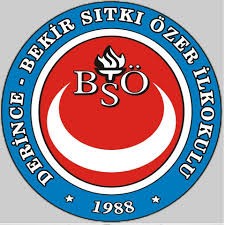 BEKİR SITKI ÖZER İLKOKULU MÜDÜRLÜĞÜKONTROL HİYERARŞİSİ FORMUDoküman NoFR.003BEKİR SITKI ÖZER İLKOKULU MÜDÜRLÜĞÜKONTROL HİYERARŞİSİ FORMUYayım Tarihi20/07/2020BEKİR SITKI ÖZER İLKOKULU MÜDÜRLÜĞÜKONTROL HİYERARŞİSİ FORMURevizyon No00BEKİR SITKI ÖZER İLKOKULU MÜDÜRLÜĞÜKONTROL HİYERARŞİSİ FORMURevizyon Tarihi--BEKİR SITKI ÖZER İLKOKULU MÜDÜRLÜĞÜKONTROL HİYERARŞİSİ FORMUSayfa No1/1KONTROL ÖNLEMLERİ HİYERARŞİSİ KONULARIEVETHAYIRSemptomları (belirtileri) olan kişilerin erken saptanması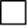 Sağlık otoritesine bildirilmesini/raporlanmasıKişilerin erken izolasyonunuKişilerin sağlık kuruluşuna nakledilmesi/naklinin sağlanmasıDoğrulanmış salgın hastalıklı (COVID-19 vb.) kişilerin iyileşmesini takiben sağlık otoritelerince belirlenen süre (COVID-19 için en az 14 gün) izolasyon sonrasında kuruluşa dönmesinin sağlanması.AhmetAÇIKGÖZ	Arzu YÜRÜKCÜSalgın AcilDurumSorumlusu	SınıfÖğretmeniAhmetAÇIKGÖZ	Arzu YÜRÜKCÜSalgın AcilDurumSorumlusu	SınıfÖğretmeniAhmetAÇIKGÖZ	Arzu YÜRÜKCÜSalgın AcilDurumSorumlusu	SınıfÖğretmeni18/08/2023Murat TUĞRUL OkulMüdürü18/08/2023Murat TUĞRUL OkulMüdürü18/08/2023Murat TUĞRUL OkulMüdürüKaynak AdıBulundurulacağı Yerİhtiyaç MiktarıEldeki MiktarSıvı Sabun/Köpük23 Adet Tuvalet ve Lavabo0YeterliTuvalet Kağıdı30 Adet Tuvalet ve Lavabo0YeterliKağıt Havlu9 Adet Tuvalet ve Lavabo30 adet rulo9 adet 1 ruloTemassız Ateş ÖlçerGüvenlik, Okulum Temiz Ekibi03 adetEl AntiseptiğiGüvenlik, Ana Bina Giriş, 3xKatKoridoru, Çok amaçlı salon, Öğrt. Odası, Kantin, 19 derslik12 adet 5 litrelik30 adet 1 litrelikKolonyaGüvenlik, 3 tane idari Oda ve Ofis,Öğrt. Odası, Kantin0YeterliTıbbi Maske (yedek)Güvenlik, Okulum Temiz Ekibi500 adet0Koruyucu Yüz SiperliğiTüm Personel30 adet0Lateks EldivenOkulum Temiz Ekibi100'lük 2 Kutu0Önlük/TulumHizmetliler, Okulum Temiz Ekibi0YeterliÇamaşır SuyuTemizlik Deposu0YeterliYüzey TemizleyiciTemizlik Deposu0YeterliKapalı Atık KumbarasıTüm derslikler, atl/lab.lar, tuvaletler, ofisler, kat koridorları, spor salonu6 adet17 adetBulaşık DeterjanıMutfak0YeterliBulaşık SüngeriMutfak0YeterliTemizlik BeziTemizlik Deposu0YeterliTuvalet Fırçası14 adet Tuvalet20 adet10 adetLavabo FırçasıTuvaletlerdeki ve MutfaktakiLavabolar için ayrı olarak9 adet9 adetTuvalet Yüzey TemizlemeFırçası14 adet Tuvalet9 adet5 adetPaspas/MapTemizlik Deposu10 adet paspas10 adet mapZemin TemizlemeMakinesi (Büyük)Zemin ve katlar koridoru4 adet1 adetZemin TemizlemeMakinesi (Küçük)Üst kat koridorlarında seyyar olarak1 adet1 adetMurat TUĞRULOkul MüdürüBEKİR SITKI ÖZER İLKOKULU MÜDÜRLÜĞÜÖZEL EĞİTİM İHTİYACI OLAN ÖĞRENCİLER İÇİN ENFEKSİYON ÖNLEME EYLEM PLANIDoküman NoBEKİR SITKI ÖZER İLKOKULU MÜDÜRLÜĞÜÖZEL EĞİTİM İHTİYACI OLAN ÖĞRENCİLER İÇİN ENFEKSİYON ÖNLEME EYLEM PLANIYayımTarihi20/07/2020BEKİR SITKI ÖZER İLKOKULU MÜDÜRLÜĞÜÖZEL EĞİTİM İHTİYACI OLAN ÖĞRENCİLER İÇİN ENFEKSİYON ÖNLEME EYLEM PLANIRevizyon No00BEKİR SITKI ÖZER İLKOKULU MÜDÜRLÜĞÜÖZEL EĞİTİM İHTİYACI OLAN ÖĞRENCİLER İÇİN ENFEKSİYON ÖNLEME EYLEM PLANIRevizyonTarihi--BEKİR SITKI ÖZER İLKOKULU MÜDÜRLÜĞÜÖZEL EĞİTİM İHTİYACI OLAN ÖĞRENCİLER İÇİN ENFEKSİYON ÖNLEME EYLEM PLANISayfa No1/1EĞİTİM KURUMLARINDA HİJYEN ŞARTLARININ GELİŞTİRİLMESİ VE ENFEKSİYON ÖNLEME KONTROL EĞİTİM PLANIEĞİTİM KURUMLARINDA HİJYEN ŞARTLARININ GELİŞTİRİLMESİ VE ENFEKSİYON ÖNLEME KONTROL EĞİTİM PLANIEĞİTİM KURUMLARINDA HİJYEN ŞARTLARININ GELİŞTİRİLMESİ VE ENFEKSİYON ÖNLEME KONTROL EĞİTİM PLANIEĞİTİM KURUMLARINDA HİJYEN ŞARTLARININ GELİŞTİRİLMESİ VE ENFEKSİYON ÖNLEME KONTROL EĞİTİM PLANIEĞİTİMİ VEREN(Adı Soyadı)EĞİTİM KONUSUTARİH / SÜREKATILIMCIEmelŞEYHOĞLU(RehberÖğretmen)Standart Enfeksiyon Kontrol Önlemleri (SEKÖ)21/09/202310 DakikaÖzel eğitime ihtiyacı olan öğrencilerEmelŞEYHOĞLU(RehberÖğretmen)Bulaş Bazlı Önlemler (BBÖ)21/09/202310 DakikaÖzel eğitime ihtiyacı olan öğrencilerEmelŞEYHOĞLU(RehberÖğretmen)Salgın hastalıkların yayılımı hakkında21/09/202310 DakikaÖzel eğitime ihtiyacı olan öğrencilerEmelŞEYHOĞLU(RehberÖğretmen)Kişisel Hijyen21/09/202310 DakikaÖzel eğitime ihtiyacı olan öğrencilerEmelŞEYHOĞLU(RehberÖğretmen)El Hijyeni21/09/202310 DakikaÖzel eğitime ihtiyacı olan öğrencilerEmelŞEYHOĞLU(RehberÖğretmen)KKD’ nin kullanılması;21/09/202310 DakikaÖzel eğitime ihtiyacı olan öğrencilerEmelŞEYHOĞLU(RehberÖğretmen)Temizlik yapılmadan önce, yapılırken ve yapıldıktan sonra dikkat edilmesi gerekenler21/09/202310 DakikaÖzel eğitime ihtiyacı olan öğrencilerEmelŞEYHOĞLU(RehberÖğretmen)Kuruluşta kullanılan temizlik kimyasallarının tehlikelerini, atıkların toplanması ve imhası21/09/202310 DakikaÖzel eğitime ihtiyacı olan öğrencilerBEKİR SITKI ÖZER İLKOKULU MÜDÜRLÜĞÜEĞİTİM PLANIDoküman NoPL.04BEKİR SITKI ÖZER İLKOKULU MÜDÜRLÜĞÜEĞİTİM PLANIYayım Tarihi20/07/2020BEKİR SITKI ÖZER İLKOKULU MÜDÜRLÜĞÜEĞİTİM PLANIRevizyon No00BEKİR SITKI ÖZER İLKOKULU MÜDÜRLÜĞÜEĞİTİM PLANIRevizyon Tarihi--BEKİR SITKI ÖZER İLKOKULU MÜDÜRLÜĞÜEĞİTİM PLANISayfa No1/1EĞİTİM KURUMLARINDA HİJYEN ŞARTLARININ GELİŞTİRİLMESİ VE ENFEKSİYON ÖNLEME KONTROL EĞİTİM PLANIEĞİTİM KURUMLARINDA HİJYEN ŞARTLARININ GELİŞTİRİLMESİ VE ENFEKSİYON ÖNLEME KONTROL EĞİTİM PLANIEĞİTİM KURUMLARINDA HİJYEN ŞARTLARININ GELİŞTİRİLMESİ VE ENFEKSİYON ÖNLEME KONTROL EĞİTİM PLANIEĞİTİM KURUMLARINDA HİJYEN ŞARTLARININ GELİŞTİRİLMESİ VE ENFEKSİYON ÖNLEME KONTROL EĞİTİM PLANIEĞİTİMİ VEREN(Adı Soyadı)EĞİTİM KONUSUTARİH / SÜREKATILIMCIEmel ŞEYHOĞLURehber ÖğretmenStandart	Enfeksiyon	Kontrol Önlemleri(SEKÖ)05/09/202330 DakikaÖğretmen ve yardımcı personel… / … /20……….. Dakika… / … /20……….. Dakika… / … /20……….. Dakika… / … /20……….. Dakika… / … /20……….. Dakika… / … /20……….. Dakika… / … /20……….. Dakika